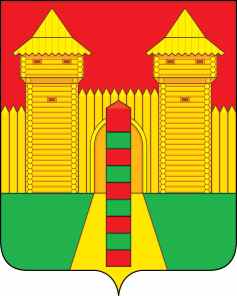 АДМИНИСТРАЦИЯ  МУНИЦИПАЛЬНОГО  ОБРАЗОВАНИЯ «ШУМЯЧСКИЙ   РАЙОН» СМОЛЕНСКОЙ  ОБЛАСТИПОСТАНОВЛЕНИЕот 06.10.2022г. № 451          п. ШумячиВ соответствии с Земельным кодексом Российской Федерации, Федеральным законом «О введении в действие Земельного кодекса Российской Федерации», приказом Министерства экономического развития Российской Федерации от 27.11.2014 №762 «Об утверждении требований к подготовке схемы расположения земельного участка или земельных участков на кадастровом плане территории и формату схемы расположения земельного участка или земельных участков на кадастровом плане территории при подготовке схемы расположения земельного участка или земельных участков на кадастровом плане территории в форме электронного документа, формы схемы расположения земельного участка или земельных участков на кадастровом плане территории, подготовка которой осуществляется в форме документа на бумажном носителе», на основании заявления Аниськиной Светланы Геннадьевны от 04.10.2022 г. (регистрационный № 1207 от 04.10.2022 г.).	Администрация муниципального образования «Шумячский район» Смоленской областиП О С Т А Н О В Л Я Е Т:1. Утвердить схему расположения земельного участка на кадастровом плане территории из земель населенных пунктов площадью 10 000 кв.м., расположенного по адресу: Российская Федерация, Смоленская область, Шумячский район, Понятовское сельское поселение, д. Краснополье.2. Земельный участок, указанный в пункте 1 настоящего постановления, расположен в территориальной зоне Ж2 и в пределах кадастрового квартала 67:24:1350101.Разрешенное использование – для ведения личного подсобного хозяйства (приусадебный земельный участок).3. Определить, что земельный участок, находящийся по адресу: Российская Федерация, Смоленская область, Шумячский район, Понятовское сельское поселение, д. Краснополье разрешен для ведения личного подсобного хозяйства (приусадебный земельный участок). 4. Срок действия настоящего постановления составляет два года.Об утверждении схемы расположения земельного участка на кадастровом плане территорииИ.п. Главы муниципального образования «Шумячский район» Смоленской областиГ.А. Варсанова